Go to www.pcta.org. Go to the Crew Leader Center. You can access the Crew Leader Center two ways:Project List: This is a list of projects that have or will be posted on the online Project Schedule. A Project Entry Form has been submitted for these projects. A crew leader can still submit an online Project Report Form if the project was not advertised on the PCTA Project Schedule. These are called “Standalone Project Report Forms.” 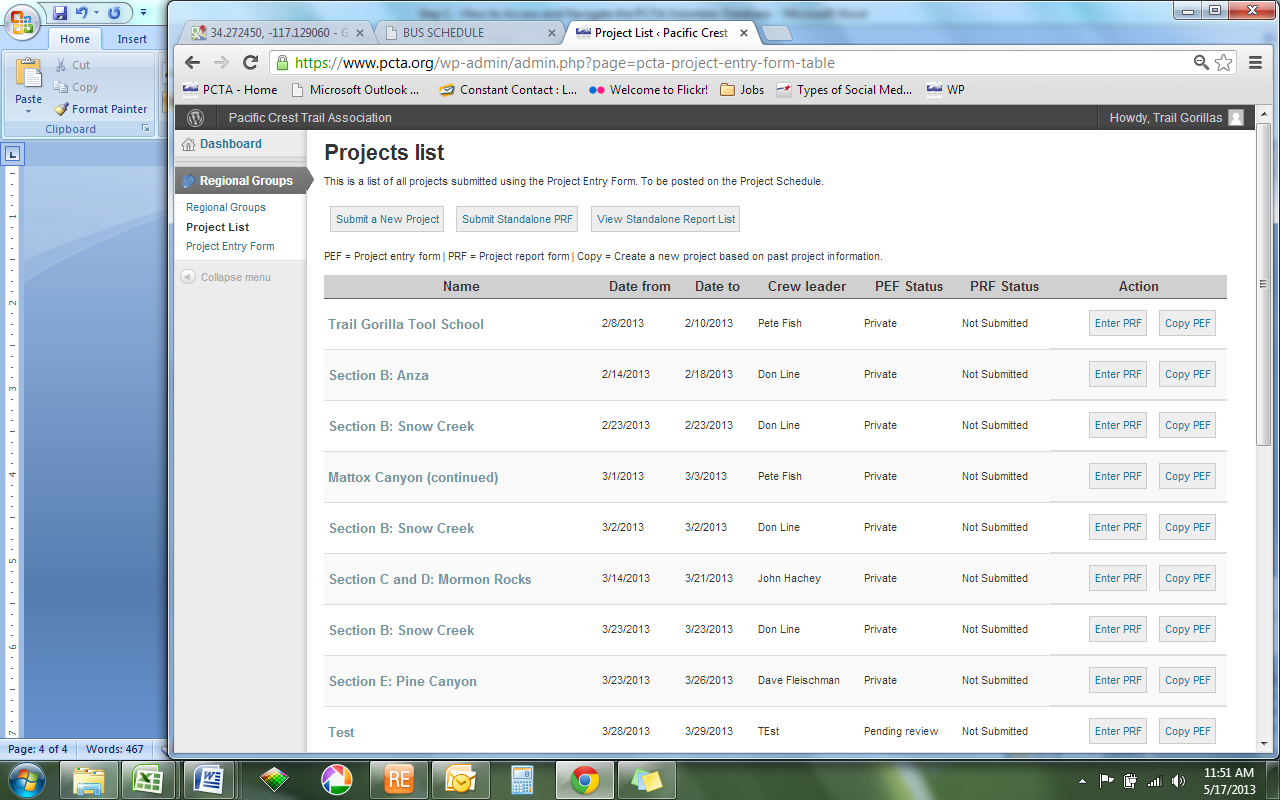 OPTION 1:Put your cursor over the green Volunteer button and click on the Crew Leader Center in the pull down menu.OPTION 2:Click on the green Volunteer button to be directed to the Volunteer Programs landing page. Scroll down and click on the Crew Leader Center button. 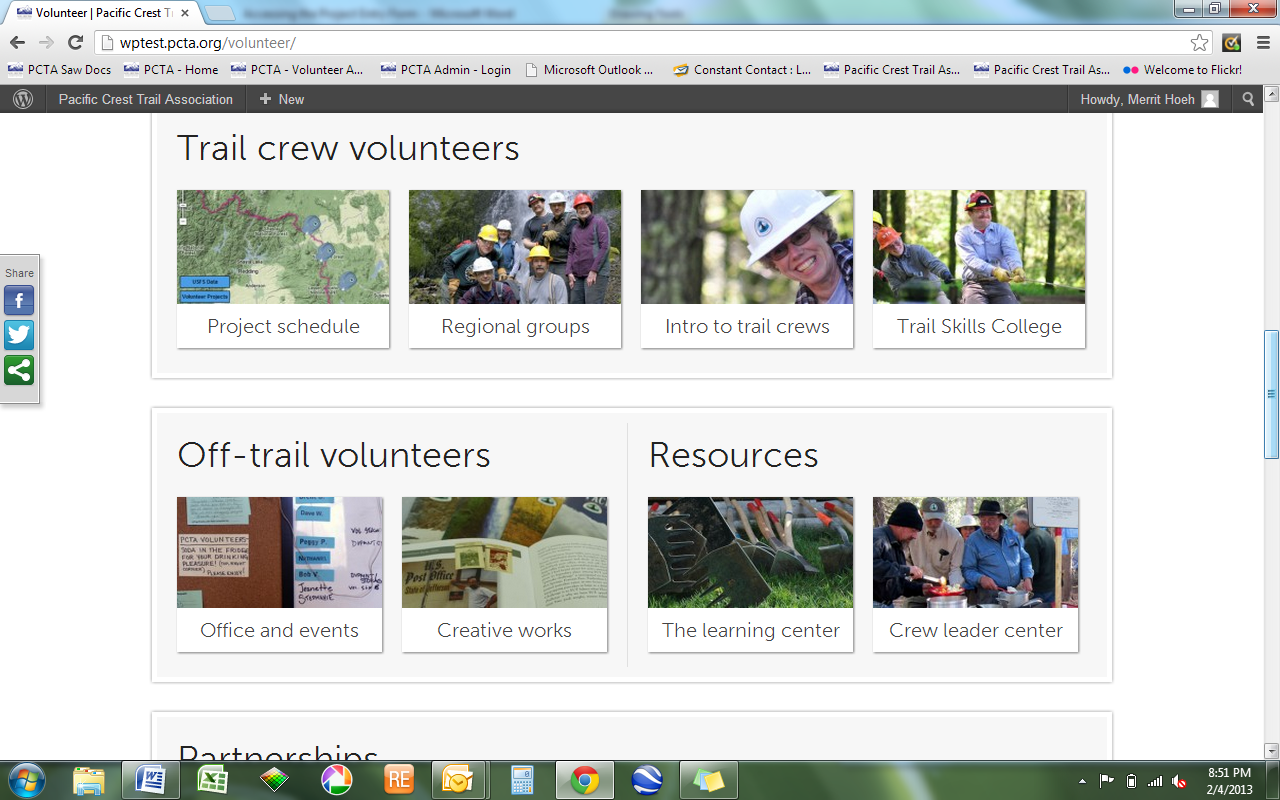 On the Crew Leader Center page, scroll down to the Crew Leader Database. Click on the “Online” link.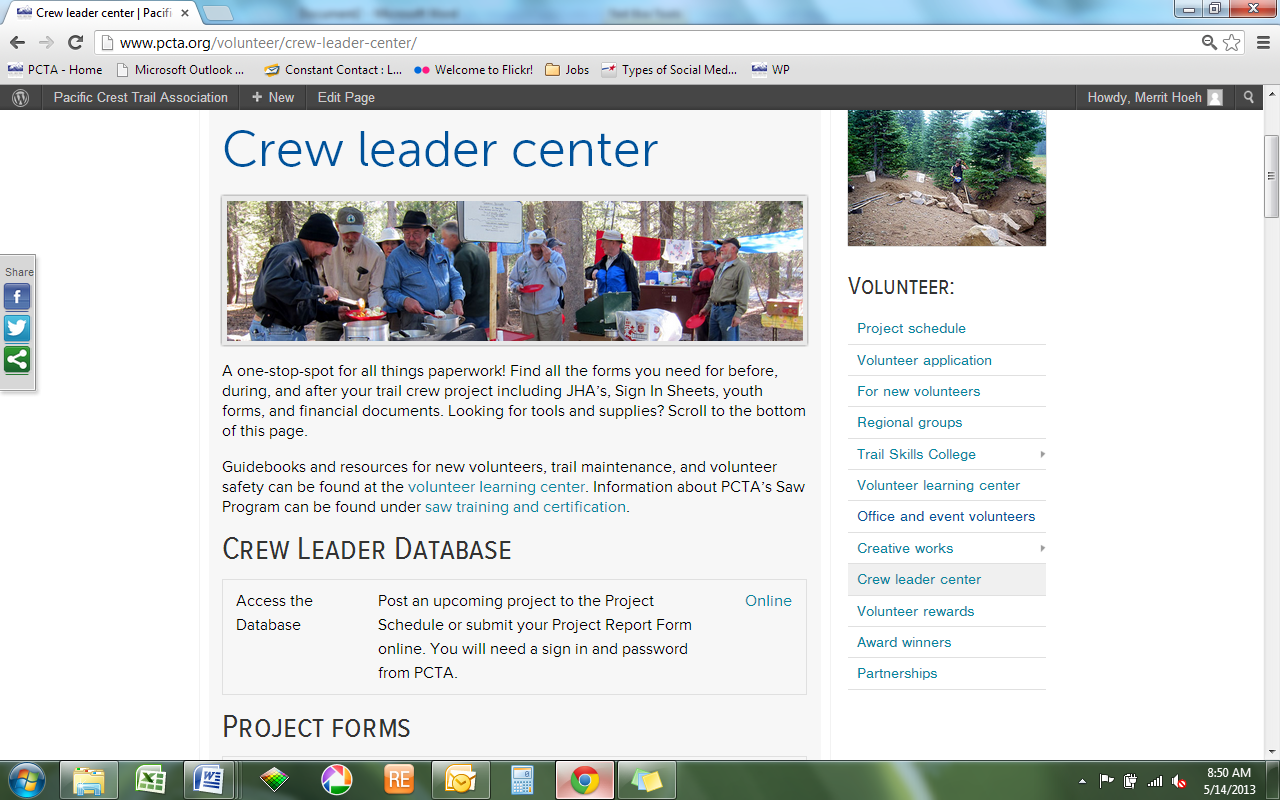 Login to WordPress using the username and password provided to you by PCTA.If you lost your password or would like to create a new one, you can click on the “Lost your password” link at the bottom.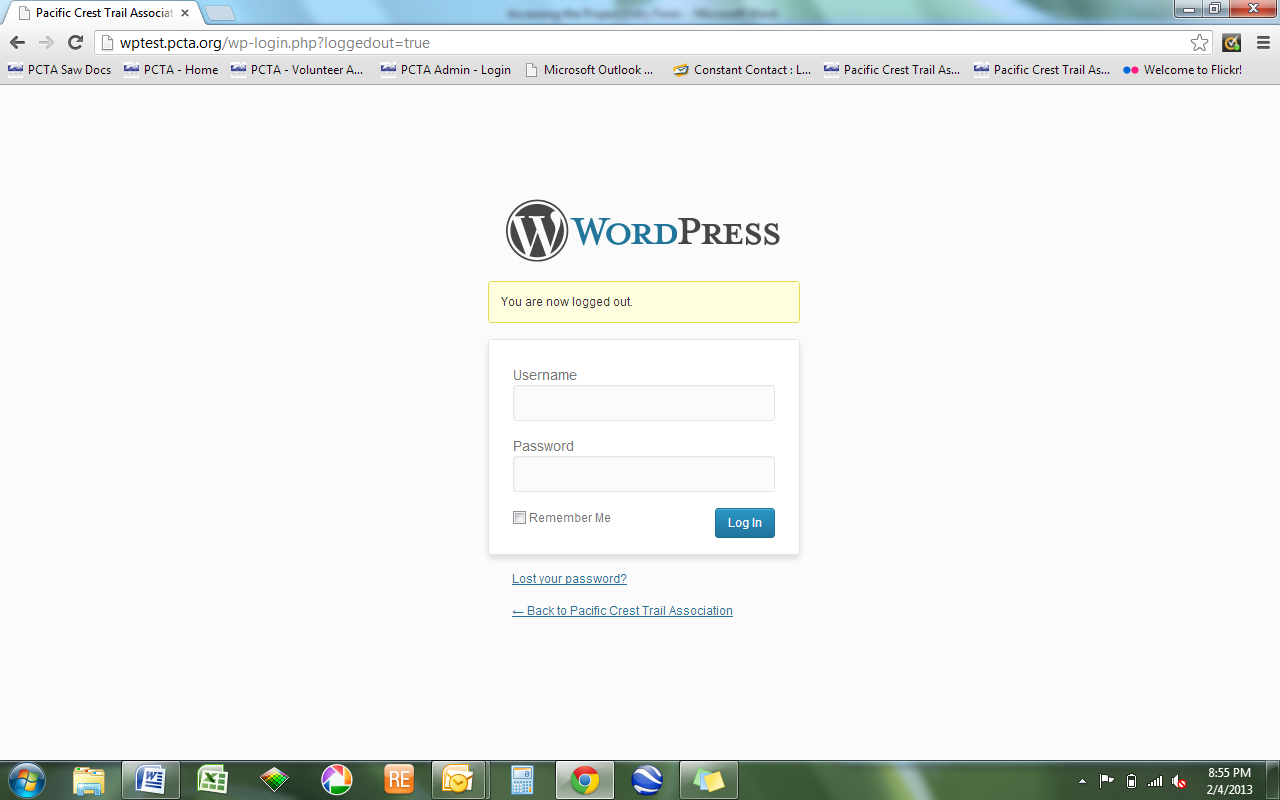 This is your landing page where you can access the:Project Entry Form: use this online form to post an upcoming project on to the online PCTA Project Schedule. See separate instructions for how to use the Project Entry Form.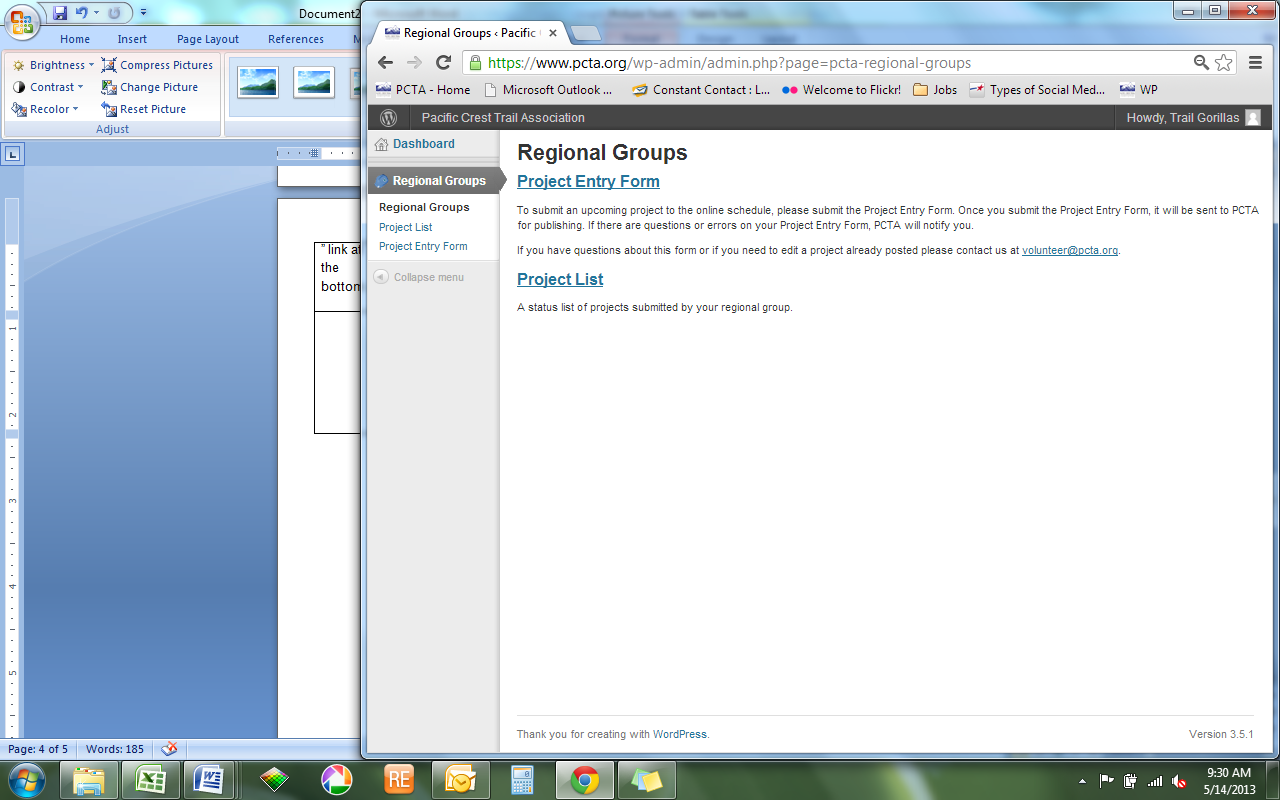 Project List: The Project List is a new tool for crews. With the Project List you can:View all of the projects your group has posted onto the Project ScheduleSubmit a Project Report Form for a project that has been posted on the Project ScheduleDuplicate a Project Entry Form (if you have multiple projects occurring in the same location, you can duplicate a preexisting Project Entry Form and update the necessary changes, like the dates)See the status of the Project Entry Form and Project Report FormProject List: The Project List is a new tool for crews. With the Project List you can:View all of the projects your group has posted onto the Project ScheduleSubmit a Project Report Form for a project that has been posted on the Project ScheduleDuplicate a Project Entry Form (if you have multiple projects occurring in the same location, you can duplicate a preexisting Project Entry Form and update the necessary changes, like the dates)See the status of the Project Entry Form and Project Report Form